Заключение №30по результатам проверки достоверности годовой бюджетной отчетности Управления по социально- культурным вопросамУсольского муниципального района Иркутской области1.Основание для проведения мероприятия: статьи 264.4-264.6 Бюджетного кодекса Российской Федерации;пункт 3 статьи 9 Федерального закона от 07.02.2011г. №6-ФЗ «Об общих принципах организации и деятельности контрольно-счетных органов субъектов Российской Федерации и муниципальных образований»; Положение «О Контрольно-счетной палате Усольского муниципального района Иркутской области», утвержденное решением Думы Усольского муниципального района Иркутской области от 23.11.2021г. №213;план деятельности Контрольно-счетной палаты Усольского муниципального района Иркутской области на 2022 год; распоряжение председателя Контрольно-счетной палаты Усольского муниципального района Иркутской области от 28.02.2022г. №11.2.Предмет мероприятия: Бюджетная (бухгалтерская) отчетность, представленная главными администраторами бюджетных средств, в соответствии с требованиями приказа Минфина России от 28.12.2010г. №191н «Об утверждении Инструкции о порядке составления и представления годовой, квартальной и месячной отчетности об исполнении бюджетов бюджетной системы Российской Федерации», приказа Минфина России от 25.03.2011г. №33н Инструкции о порядке составления, представления годовой, квартальной бухгалтерской отчетности государственных (муниципальных) бюджетных и автономных учреждений.3.Объекты мероприятия: Управление по социально-культурным вопросам администрации Усольского муниципального района Иркутской области;Объекты встречных проверок по мере необходимости.4.Цели и вопросы мероприятия: Цель: Установление полноты и достоверности бюджетной отчетности главных администраторов бюджетных средств (далее-ГАБС), за отчетный финансовый год, ее соответствие    требованиям нормативных правовых актов.Вопросы:анализ бюджетной отчетности на соответствие требованиям нормативных правовых актов в части ее состава, содержания и срока представления для проведения внешней проверки;анализ достоверности показателей бюджетной отчетности, оценка взаимосвязанных показателей по консолидируемым позициям форм бюджетной отчетности;оценка достоверного представления о финансовом положении экономического субъекта на основании данных бухгалтерской отчетности;анализ исполнения доходов, закрепленных за администратором доходов;анализ использования бюджетных ассигнований;оценка причин неиспользования бюджетных ассигнований;анализ принятых мер по повышению эффективности расходования бюджетных средств.5.Исследуемый период: 2021 год.6.Состав ответственных исполнителей:Попова Светлана Юрьевна, инспектор в аппарате Контрольно-счетной палаты Усольского муниципального района Иркутской области. 7.Сроки проведения мероприятия с 03 марта 2022 года по 10 апреля 2022 года.Управление по социально-культурным вопросам администрации Усольского муниципального района Иркутской области (далее – Управление по социально-культурным вопросам) выполняет функции и полномочия учредителя в отношении муниципальных учреждений культуры и учреждений дополнительного образования Детских школ искусств, находящихся в ведении Усольского района.  Управление по социально-культурным вопросам осуществляет свою деятельность на основании Устава Усольского муниципального района Иркутской области, Положения об Управлении по социально-культурным вопросам Усольского муниципального района Иркутской области, утвержденного постановлением администрации от 31.12.2020г. №933.Управление по социально-культурным вопросам имеет самостоятельный баланс, печать, штамп и бланк со своим наименованием, выступает истцом и ответчиком в судах, имеет лицевые счета, открытые в финансовом органе администрации Усольского муниципального района Иркутской области и в управлении Федерального казначейства. Финансирование Управления по социально-культурным вопросам осуществляется за счет средств бюджета Усольского муниципального района, в соответствии с утвержденной бюджетной сметой и в пределах лимитов бюджетных обязательств.Оценка полноты и достоверности показателей и сведений, представленных в бюджетной отчетности проводится в соответствии с требованиям Инструкции о порядке составления и предоставления годовой, квартальной и месячной отчетности об исполнении бюджетов бюджетной системы Российской Федерации, утвержденной приказом Минфина России от 28.12.2010г. №191н с изменениями (далее – Инструкция №191н), Инструкции о порядке составления, представления годовой, квартальной бухгалтерской отчетности государственных (муниципальных) бюджетных и автономных учреждений, утвержденной приказом Минфина РФ от 25.03.2011г. №33н с изменениями (далее – Инструкция №33н). Бухгалтерское обслуживание учреждений культуры осуществляет муниципальное казенное учреждение «Управление учета и отчетности муниципальных учреждений Усольского муниципального района Иркутской области» (далее – МКУ «Управление»). В ходе внешней проверки проанализированы степень полноты и достоверности, представленной годовой бюджетной отчетности. Соответствие показателей годового отчета об исполнении бюджета главного администратора, главного распорядителя бюджетных средств Управления по социально-культурным вопросам за 2021 год, показателям бюджетного учета. Соответствие фактического исполнения бюджета Управления по социально-культурным вопросам его плановым назначениям, утвержденным решениями Думы в 2021 году.В соответствии с пп.1 ч.1 ст.160.2-1 БК РФ, которой установлены бюджетные полномочия участников бюджетного процесса по организации и осуществлению внутреннего финансового аудита. Управлением по социально-культурным вопросам приказом от 27.07.2021г. №31 утвержден Порядок осуществления внутреннего финансового аудита и назначении ответственного за проведение ответственного за проведение внутреннего финансового аудита, в соответствии с приказом Минфина России от 18.12.2019г. №237н «Об утверждении федерального стандарта внутреннего финансового аудита «Основания и порядок организации, случаи и порядок передачи полномочий по осуществлению внутреннего аудита». Управлением по социально-культурным вопросам предоставлено заключение о достоверности бюджетной отчётности от 13.01.2022 года, за подписью заместителя начальника Управления по социально-культурным вопросам Потег О.В.Во исполнение требований, предусмотренных ст.242 Бюджетного кодекса РФ, ст.33 Положения о бюджетном процессе, финансовым органом разработан и утвержден приказ от 13.12.2021г. №377/1о/д «Об утверждении Порядка завершения операций по исполнению местного бюджета в текущем финансовом году». Срок завершения операций по исполнению бюджета утвержден не позднее 30.12.2021г. В соответствии со ст.154 Бюджетного кодекса РФ, п.10 Инструкции №191н, п.6 Инструкции №33н, а также согласно разработанному приказу Комитета по экономике и финансам от 13.12.2021г. №377о/д «О сроках составления и представления отчетности об исполнении бюджета за 2021г., месячной и квартальной отчетности в 2022 году», отчет представлен своевременно и в полном объеме.  В соответствии со ст.4 Положения о бюджетном процессе в Усольском муниципальном районе Иркутской области утвержденного решением Думы от 28.01.2020г. №120 в редакции от 22.02.2022г. №233 (далее – Положение о бюджетном процессе) и решением Думы от 22.12.2020г. №164 «Об утверждении бюджета Усольского муниципального района Иркутской области на 2021 год и плановый период 2022 и 2023 годов» определен перечень главных администраторов доходов бюджета на 2021 год (приложение №3 к решению Думы), одним из которых является Управление по социально-культурным вопросам (код главного администратора доходов 905). Приложением №10 «Ведомственная структура расходов бюджета» на 2021 год Управление по социально-культурным вопросам включено в ведомственную структуру расходов бюджета, как имеющий право распределять бюджетные ассигнования и лимиты бюджетных обязательств между подведомственными распорядителями и (или) получателями бюджетных средств (главный распорядитель бюджетных средств).Управление по социально-культурным вопросам является главным администратором доходов бюджета, главным распорядителем бюджетных средств, осуществляющим функции и полномочия учредителя, в отношении 7 муниципальных бюджетных учреждений. Финансирование учреждений, подведомственных Управлению по социально-культурным вопросам, осуществлялось в 2021 году на основании соглашений о порядке и условиях предоставления субсидий на выполнение муниципального задания по оказанию муниципальных услуг (работ) от 30.12.2020г., заключенных между ГРБС (Управлением по социально-культурным вопросам) и муниципальными учреждениями культуры  (МБУК  «Районный дом культуры», МБУК «Центральная межпоселенческая библиотека Усольского района», МБУДО «Детская школа искусств р.п. Белореченский», МБУДО «Детская школа искусств р.п. Мишелевка», МБУДО «Детская школа искусств р.п.Тайтурка», МБУДО «Детская школа искусств п.Средний», МБУДО «Детская школа искусств р.п.Тельма») и соглашений о порядке и условиях предоставления иных субсидий от 30.12.2020 года.Данными муниципальными бюджетными учреждениями в отчетном периоде, после доведения бюджетных ассигнований и лимитов бюджетных обязательств на 2021 год в разрезе кодов классификации расходов бюджетной классификации РФ, составлялись планы финансово-хозяйственной деятельности, устанавливающие объем и направления распределения, расходования средств бюджета Усольского муниципального района.В ходе внешней проверки Управлением по социально-культурным вопросам представлены бюджетные росписи, при сравнительном анализе показателей бюджетных росписей за 2021 год установлено, что они соответствуют показателям сводной бюджетной росписи, утвержденной финансовым органом, в соответствии со ст.30 Положения о бюджетном процессе в муниципальном районе.В таблице отражен анализ изменения распределения бюджетных ассигнований на 2021 год:(тыс.руб.)На основании ст.217, ст.219 Бюджетного кодекса РФ, Комитетом по экономике и финансам разработан и утвержден Порядок составления и ведения сводной бюджетной росписи бюджета муниципального района и бюджетных росписей главных распорядителей средств муниципального района от 18.04.2021г. №117о/д (далее - Порядок). Подпунктом 3.1 раздела 2 Порядка установлено, что лимиты бюджетных обязательств формируются в пределах бюджетных ассигнований, утвержденных решением Думы о бюджете. Лимиты бюджетных обязательств по расходам на исполнение публичных нормативных обязательств не утверждаются и не доводятся. Контроль за правильностью отражения в уведомлениях о бюджетных назначениях лимитов бюджетных обязательств возлагается на бюджетный отдел Комитета по экономике и финансам, лимиты бюджетных обязательств утверждаются председателем Комитета по экономике и финансам.Как видно из таблицы уведомление о лимитах бюджетных обязательств на 25.12.2020г. утверждено в сумме 101 009,1 тыс.руб. в пределах бюджетных ассигнований с учетом публичных нормативных обязательств.В нарушение вышеуказанного Порядка, лимиты бюджетных обязательств по расходам от 25.12.2020г. доведены до главного распорядителя бюджетных средств Управлению по социально-культурным вопросам, с учетом сумм на исполнение публичных нормативных обязательств (75,00 тыс.руб.) по коду вида расходов 313 пособия, компенсации, меры социальной поддержки по публичным нормативным обязательствам.Учет бюджетных ассигнований, лимитов бюджетных обязательств и принятых бюджетных обязательств осуществляется по соответствующим счетам аналитического учета.Согласно перечню главных администраторов доходов бюджета, администрируемые Управлением по социально-культурным вопросам доходы в местном бюджете предусмотрены по трем кодам бюджетной классификации, согласно данным Отчета об исполнении бюджета ф.0503127 за 2021 год, утвержденные бюджетные назначения по доходам отсутствуют.Первоначальным решением Думы об утверждении бюджета главному распорядителю бюджетных средств Управлению по социально-культурным вопросам бюджетные ассигнования утверждены в сумме 107 419,73 тыс.руб., в результате внесенных изменений расходы Управлению по социально-культурным вопросам увеличены на 6 410,65 тыс. руб. или на 6,34 %.Исполнение за 2021 год составляет 106 677,88 тыс. руб.Плановые показатели по расходам бюджета выполнены на 99,31%. Бюджетные назначения не исполнены в размере 741,85 тыс. руб.В таблице отражены показатели, характеризующие исполнение бюджета главного распорядителя бюджетных средств в разрезе видов финансового обеспечения субсидий:                                             (тыс.руб.)Проверкой соответствия плановых показателей, указанных в бюджетной отчетности, показателям решения Думы от 22.12.2020г. №164 (с изм. от 21.12.2021г. №220) «Об утверждении бюджета на 2021 год и на плановый период 2022 и 2023 годов» нарушений не выявлено.Годовая бюджетная отчетность Управления по социально-культурным вопросам за 2021 год представлена в Контрольно-счетную палату в установленный срок с сопроводительным письмом от 02.03.2022г. на бумажном носителе, в сброшюрованном и пронумерованном виде, что соответствует требованиям Инструкции №191н и №33н. Формы отчетности подписаны начальником Управления по социально-культурным вопросам (Журавская И.В.), директором МКУ «Управление» (Шитина А.К.) и главным бухгалтером МКУ «Управление» (Волынкина Т.А).Формы бюджетной отчетности, содержащие плановые (прогнозные) показатели, подписаны руководителем финансово-экономической службы (Кушнир Н.В.).Анализ форм годовой бюджетной отчетности Управления по социально-культурным вопросам показал следующее: Баланс главного распорядителя, распорядителя, получателя бюджетных средств, главного администратора, администратора источников финансирования дефицита бюджета, главного администратора, администратора доходов бюджета (ф.0503130) (далее – Баланс) заполнен в соответствии с требованиями, установленными Инструкцией №191н и содержит данные о стоимости активов, обязательств, финансовом результате на начало года и конец года. В графах «На конец отчетного периода» отражены данные о стоимости активов и обязательств, финансовом результате на 1 января 2022 года, с учетом проведенных заключительных оборотов по счетам бюджетного учета.По состоянию на 01.01.2022г. основные средства (раздел 1 «Нефинансовые активы») составили 67,00 тыс.руб. Остаточная стоимость материальных запасов на 01.01.2022г. составила 741,00 тыс.руб.Раздел 1 «Нефинансовые активы» подтверждается данными ф.0503168 «Сведения о движении нефинансовых активов». В ф.0503168 в полном объеме отражено движение нефинансовых активов.Итоги по разделу 2 «Финансовые активы» по сравнению с началом 2021 года увеличились на 2 953,49 тыс.руб. и по состоянию на 01.01.2022 года составили 67 316,40 тыс.руб.Показатели Баланса, отраженные по разделу 2 «Финансовые активы» подтверждаются данными ф.0503169 «Сведения по дебиторской и кредиторской задолженности» в части дебиторской задолженности. По разделу 3 «Обязательства» подтверждается данными ф.0503169 «Сведения по дебиторской и кредиторской задолженности» в части кредиторской задолженности.По разделу 4 «Финансовый результат» подтверждается данными ф.0503110 «Справка по заключению счетов бюджетного учета отчетного финансового года».Строка 570 Баланса – разница граф 6 и 3 по бюджетной деятельности равна разнице граф 7 и 6 «Итого» раздела 1 «Бюджетная деятельность» справки ф.0503110 в сумме 3 686,23 тыс.руб.Согласно справке, к Балансу на забалансовых счетах имущество отсутствует.При проверке контрольных соотношений показателей Баланса ф.0503130 с формой «Отчет о финансовых результатах деятельности» (ф.0503121) расхождений не выявлено. Как следует из Справки по заключению счетов бюджетного учета отчетного финансового года (ф.0503110) (далее – ф.0503110) закрытию подлежали следующие счета бюджетного учета: 1.401.10.000 «Доходы текущего финансового года», сумма оборотов по кредиту – 110 544,13 тыс.руб.; 1.401.20.000 «Расходы текущего финансового года» сумма оборотов по дебету – 106 858,21 тыс.руб. Показатели ф.0503110 соответствуют контрольным соотношениям показателей Баланса (ф.0503130), показателям в части доходов и расходов Отчета о финансовых результатах деятельности (ф.0503121), показателям ф.0503127 «Отчет об исполнении бюджета главного распорядителя, распорядителя, получателя бюджетных средств, главного администратора, администратора источников финансирования дефицита бюджета, главного администратора, администратора доходов бюджета».Отчет о финансовых результатах деятельности (ф.0503121) (далее –ф.0503121). При проверке соотношения показателей ф.0503121 с показателями сведений о движении нефинансовых активов (ф.0503168) расхождений не выявлено.Как следует из ф.0503121 доходы составили 3 811,46 тыс.руб. Расходы составили 106 803,45 тыс.руб. и распределены следующим образом:оплата работ, услуг (КОСГУ 220) в сумме 157,58 тыс.руб.;безвозмездные перечисления текущего характера организациям (КОСГУ 240) в сумме 100 547,53 тыс.руб.; социальное обеспечение (КОСГУ 260) в сумме 3 012,61 тыс.руб.Показатели ф.0503121 на 01.01.2022г. подтверждается данными справки ф.0503110.Отчет о движении денежных средств (ф.0503123) (далее – ф.0503123) составлен согласно п.146 Инструкции №191н, на основании данных о движении денежных средств на едином счете бюджета, открытом в органе, осуществляющем кассовое обслуживание исполнения бюджета в разрезе кодов КОСГУ.В разделе 4 «Аналитическая информация по выбытиям» приведены сведения по выбытиям, отраженным в разделе с разбивкой сумм по соответствующим кодам КОСГУ, разделам, подразделам, кодам видов расходов, нарушений не установлено. Справка по консолидируемым расчетам (ф.0503125) (далее – Справка ф.0503125) составлена в соответствии с п.25 Инструкции №191н, Справки ф.0503125 составлены раздельно по кодам счетов 140110191, 140120241 нарушений не установлено.Отчет об исполнении бюджета главного распорядителя, распорядителя, получателя бюджетных средств, главного администратора, администратора источников финансирования дефицита бюджета, главного администратора, администратора доходов бюджета (ф. 0503127) (далее – ф.0503127) сформирован в соответствии с п.52-67 Инструкции №191н. Согласно ф.0503127 утвержденные бюджетные назначения по доходам в 2021 году отсутствуют.Утвержденные бюджетные назначения в целом по расходам в 2021 году составили 107 419,74 тыс.руб., исполнение составило 106 677,91 тыс.руб. или 99,31%. Неисполненные назначения сложились в сумме 741,85 тыс.руб. Показатели графы 4 «Утвержденные бюджетные назначения» по разделу «Расходы бюджета» Отчета ф.0503127 соответствуют показателям сводной бюджетной росписи бюджета на 2021 год (от 21.12.2021г.). Показатели графы 5 «Лимиты бюджетных обязательств» по разделу «Расходы бюджета» Отчета ф.0503127 составляют 107 419,74 тыс.руб. и соответствуют графе 6 Отчет о принятых бюджетных обязательствах (ф.0503128). Согласно п.56 Инструкции №191н в графе 5 раздела «Расходы бюджета» Отчета ф.0503127 заполняются главным распорядителем, распорядителем, получателем бюджетных средств и отражаются в сумме утвержденных (доведенных) лимитов бюджетных обязательств в объеме годовых назначений текущего финансового года, с учетом последующих изменений, оформленных в установленном порядке на отчетную дату.КСП отмечает, что показатели «Лимиты бюджетных обязательств» графы 5 Отчета ф.0503127, не соответствуют показателям уведомления о лимитах бюджетных обязательств, доведенных до Управления по социально-культурным вопросам 24.12.2021г. Лимиты бюджетных обязательств Управления по социально-культурным вопросам  утверждены 24.12.2021г. в сумме 107 394,75 тыс.руб. без публичных нормативных обязательств в сумме 25,00 тыс.руб. КВР 313 (пособия, компенсации, меры социальной поддержки по публичным нормативным обязательствам) согласно Порядку составления и ведения сводной бюджетной росписи бюджета Усольского муниципального района и бюджетных росписей главных распорядителей средств Усольского муниципального района от 18.04.2021г. №117 о/д.Данное замечание влечет нарушение п.56 Инструкции №191н порядка заполнения Отчета об исполнении бюджета ф.0503127 на сумму 25,00 тыс.руб.Отчет о принятых бюджетных обязательствах (ф.0503128). Аналогичное нарушение выявлено в отчете ф.0503128 лимиты бюджетных обязательств отражены в сумме 107 419,75 тыс.руб. в объеме утвержденных бюджетных ассигнований 107 419,75 тыс.руб., что не соответствуют показателям уведомления о лимитах бюджетных обязательств, доведенных до Управления по социально-культурным вопросам 24.12.2021г. Данное замечание влечет нарушение п.70 Инструкции №191н порядка заполнения Отчета о принятых бюджетных обязательствах ф.0503128 на сумму 25,00 тыс.руб.Неисполнение по принятым бюджетным обязательствам Отчета ф.0503128 составило 604,48 тыс.руб., что подтверждается данными ф.0503175 Сведения о принятых и неисполненных обязательствах получателя бюджетных средств. Бюджетные обязательства не исполнены по иным причинам (код 99). Согласно п.170.2 Инструкции №191н в текстовой части пояснительной записки раскрыта дополнительная информация о причинах неисполнения. Иными причинами является: по КОСГУ 226 в сумме 59,50 тыс.руб. остаток обязательств по контракту перед подрядчиком, в связи выполнением работ в 2022 году; по КОСГУ 262, 241 отсутствие необходимости получении субсидии бюджетными учреждениями в связи экономией, сложившейся по результатам заключения договоров.Показатели граф 4, 5, 10 раздела «Бюджетные обязательства текущего (отчетного) финансового года» по расходам ф.0503128 сопоставимы с показателями граф 4, 5, 9 ф.0503127 соответственно.Пояснительная записка (ф.0503160) (далее – Пояснительная записка) составлена в разрезе 5 разделов, что соответствует требованиям Инструкции №191н. В соответствии с п.152 Инструкции №191н в разделе 2 Пояснительной записки должны быть отражены сведения о техническом состоянии, эффективности использования, обеспеченности субъекта бюджетной отчетности основными фондами (соответствия величины, состава и технического уровня фондов реальной потребности в них), основных мероприятиях по улучшению состояния и сохранности основных средств; характеристика комплектности.В раздел 3 «Анализ отчета об исполнении бюджета субъектом бюджетной отчетности» включены следующие формы:Сведения об исполнении бюджета (ф.0503164). Представленные в ф.0503164 данные соответствуют данным, отраженным в Отчете ф.0503127.Сведения об исполнении мероприятий в рамках целевых программ (ф.0503166) не представлены в составе раздела 3 Пояснительной записки, так как форма отчетности не имеют показателей, о чем отражено в текстовой части Пояснительной записки. Раздел 4 «Анализ показателей бухгалтерской отчетности субъекта бюджетной отчетности». Показатели, характеризующие наличие и движение нефинансовых активов за отчетный период представлены в ф.0503168 «Сведения о движении нефинансовых активов». В ф.0503169 Сведения по дебиторской и кредиторской задолженности по состоянию на 01.01.2021г. дебиторская задолженность отсутствует. За 2021 год дебиторская задолженность увеличилась и на конец отчетного периода составляет 45,26 тыс.руб., в том числе авансовые платежи за подписку на периодическую печать.Кредиторская задолженность по состоянию на 01.01.2021г. отсутствует. По состоянию на 01.01.2022г. кредиторская задолженность составила 8,5 тыс.руб., задолженность за ГСМ. Следует отметить, что в текстовой части Пояснительной записки раскрыта информация о кредиторской задолженности. Просроченная кредиторская задолженность по состоянию на 01.01.2022г. отсутствует.Сведения о финансовых вложениях получателя бюджетных средств, администратора источников финансирования дефицита бюджета (ф.0503171) отражают участие в муниципальных учреждениях культуры в сумме 67 271,14 тыс.руб.В соответствии с п.156 Инструкции №191н информация, отражаемая в Таблице №4 Пояснительной записки, характеризует основные положения учетной политики, регламентирующие порядок бухгалтерского и налогового учета. Сведения, таблицы, не имеющие цифровых показателей, отражены в текстовой части Пояснительной записки. В целях обеспечения достоверности данных бюджетного учета и бюджетной отчетности Управления по социально-культурным вопросам, в соответствии с п.9 Инструкции 33н в целях составления годовой бюджетной отчетности проведена инвентаризация активов и обязательств.  На основании ст.11 Федерального закона от 06.12.2011г.  №402-ФЗ «О бухгалтерском учете», п. 27 Положения по ведению бухгалтерского учета и отчетности в РФ от 29.07.1998г. №34н, на 01.10.2021г. перед составлением годовой бюджетной отчетности проведена инвентаризация материальных ценностей, счетов и расчетов. Результаты инвентаризации отражены в Сведениях о проведении инвентаризаций (таблица №6).Баланс исполнения бюджета ф.0503730 сформирован по состоянию на 01.01.2022г.   по подразделам согласно п.13 Инструкции №33н.В соответствии с п.14 Инструкции №33н показатели отражаются в Балансе ф.0503730 в разрезе видов финансового обеспечения субсидий в том числе:деятельность с целевыми средствами;деятельность по муниципальному заданию;приносящая доход деятельность.По коду строки 201 Баланса учреждения на начало года отражен остаток денежных средств на лицевом счете в органе федерального казначейства в размере 123,24 тыс. руб., в кассе учреждений 3,17 тыс.руб., на конец 2021 года отражен остаток денежных средств на лицевом счете в органе федерального казначейства в размере 362,95 тыс. руб., в кассе учреждений 54,01 тыс.руб., что соответствует ф.0503779 Сведения об остатках денежных средств учреждений. В соответствии с п.21 Инструкции №33н в составе Баланса ф.0503730 представлена Справка о наличии имущества и обязательств на забалансовых счетах. Согласно справке, к Балансу на забалансовых счетах числится имущество в пользовании в сумме 420,01 тыс.руб., обеспечение исполнения обязательств (банковская гарантия) в сумме 266,74 тыс.руб., основные средства в эксплуатации в сумме 9 248,67 тыс.руб.Согласно разделу I «Нефинансовые активы» баланса, на 01.01.2022г. балансовая стоимость основных средств составила 71 648,10 тыс. руб., сумма начисленной амортизации 55 857,91 тыс. руб. остаточная стоимость основных средств увеличились с показателя 13 537,97 тыс. руб. до показателя 15 790,18 тыс. руб., или на 2 252,21 тыс. руб. (16,6%).Согласно разделу II «Финансовые активы» дебиторская задолженность по доходам увеличилась на 134,75 тыс. руб., по выплатам снизилась на 45,17 тыс. руб. (40,6%). Данные суммы соответствуют формам  0503769 Сведения по дебиторской и кредиторской задолженности:по приносящей доход деятельности, дебиторская задолженность на конец отчетного периода сложилась в сумме 23,14 тыс. руб., просроченная дебиторская задолженность составляет 0,81 тыс. руб. (задолженность по родительской плате за посещение кружков).по субсидии на выполнение муниципального задания в сумме 177 985,29 тыс. руб., 	нереальная к взысканию (просроченная) дебиторская задолженность составляет 3,5 тыс. руб. по субсидии на иные цели в сумме 9 129,73 тыс. руб. (нереальная к взысканию (просроченная) дебиторская задолженность отсутствует).По разделу III «Обязательства» кредиторская задолженность по выплатам уменьшилась со значения 159,56 тыс. руб. до значения 94,84 тыс. руб., или на 64,72 тыс. руб. (40,5%). Расчеты по платежам в бюджет увеличились и составили 63,85 тыс. руб., в том числе по приносящей доход деятельности. Задолженность по иным расчетам отсутствует. Данные суммы соответствуют формам 0503769 Сведения по дебиторской и кредиторской задолженности в том числе:по субсидии на выполнение муниципального задания, на конец отчетного периода в сумме 87,34 тыс. руб., по приносящей доход деятельности в сумме 7,50 тыс. руб.Сведения, таблицы, не имеющие цифровых показателей, отражены в текстовой части Пояснительной записки. В 2021 году финансирование расходов осуществлялось в рамках программных расходов. Управление по социально- культурным вопросам является разработчиком и ответственным исполнителем, исполнителем следующих муниципальных программ (далее–МП):МП «Развитие сферы культуры Усольского района»;МП «Молодежь Усольского района»;МП «Профилактика правонарушений, преступлений и общественной безопасности в Усольском районе»;МП «Гражданская активность»;МП «Развитие экономического потенциала и создание условий благоприятного инвестиционного климата»;МП «Развитие физической культуры и массового спорта»;МП «Развитие туризма». Бюджетные назначения в рамках программных расходов по данным ф.0503127 составили 107 271,73 тыс.руб., исполнение программных расходов за 2021 год составило 106 529,90 тыс.руб. или 99,3%. Неисполненные назначения составили 741,82 тыс.руб. В рамках реализации Указов Президента РФ от 07.05.2018г. №204 «О национальных целях и стратегических задачах развития Российской Федерации на период до 2024 года» Управлением по социально-культурным вопросам в целях достижения результатов федерального проекта «Культура» с Министерством строительства Иркутской области заключено соглашение о предоставлении субсидии из бюджета субъекта РФ местному бюджету в сумме 2 125,50 тыс.руб. по подпрограмме «Оказание финансовой поддержки муниципальным образованиям Иркутской области в сфере культуры и архивного дела» по государственной программе Иркутской области «Развитие культуры» утвержденной постановлением Правительства Иркутской области от 06.11.2018г. №815-пп.В соответствии с аб.2 п.1 ст.78.1 Бюджетного кодекса РФ на осуществление мероприятий по капитальному ремонту объектов муниципальной собственности в сфере культуры (государственная поддержка отрасли культуры) модернизация муниципальных детских школ искусств по видам искусств МБУДО «Детская школа искусств рабочего поселка Тайтурка» (далее- МБУДО «ДШИ р.п.Тайтурка») выделена субсидия в сумме 2 125,50 тыс.руб.Для реализации данного мероприятия организацией заключено два муниципальных контракта:На основании результатов определения подрядчика путем проведения электронного аукциона, протокола от 29.09.2021г. с ИП Темный Г.Б. заключен контракт от 11.10.2021г. №18 на капитальный ремонт здания МБУДО «ДШИ р.п.Тайтурка» в сумме 1 618,61 тыс.руб. Срок выполнения работ подрядчиком по контракту установлен до 25.11.2021г. Дополнительным соглашением сумма контракта увеличена до 1 627,69 тыс.руб. или на 0,55%.Акты о приемке выполненных работ подписаны 22.12.2021г., за невыполнение работ в срок подрядчику выставлена неустойка в сумме 11,149 тыс.руб., выполненные работы оплачены платежным поручением от 30.12.2021г. В нарушение ст.103 Федерального закона от 05.04.2001г. №44-ФЗ «О контрактной системе в сфере закупок товаров, услуг для обеспечения государственных и муниципальных нужд» (далее - Закон №44-ФЗ) платежное поручение от 30.12.2021г. размещено на сайте 25.01.2022г. с превышением установленного срока на 20 дней.Контракт от 04.10.2021г. №17/1 заключен с ИП Темный Г.Б. на капитальный ремонт здания МБУДО «ДШИ р.п.Тайтурка» в сумме 467,80 тыс.руб. по п.4 ст.93 Закона №44-ФЗ. В соответствии с контрактом подрядчик выполнил работы по капитальному ремонту (согласно КС-2, КС-3) 16.12.2021г., выполненные работы оплачены платежным поручением 30.12.2021г. в установленные сроки. Оценивая эффективность использования бюджетных средств на реализацию муниципальной программы «Развитие сферы культуры Усольского района» утвержденной постановлением от 01.11.2019г. №1100 (в редакции от 01.10.2021г.), установлено, что средства, выделенные на исполнение подпрограммы «Развитие системы дополнительного образования», расходовались на задачи, которые  установлены в паспорте программы, в ходе исполнения программных мероприятий конечные результаты (сохранение доли модернизированных зданий учреждений дополнительного образования  в размере 100%) достигнуты в полном объеме по одному учреждению. Отчет о бюджетных обязательствах ф.0503128-НП формируется по данным о ходе реализации национальных проектов (программ), а также комплексного плана модернизации и расширения магистральной инфраструктуры (региональных проектов в составе национальных проектов) по разделам «Бюджетные обязательства текущего (отчетного) финансового года по расходам», «Обязательства финансовых годов, следующих за текущим (отчетным) финансовым годом».По состоянию на 01.01.2022г. согласно Отчету о бюджетных обязательствах ф.0503128-НП доведенные лимиты бюджетных обязательств составляют в сумме 2 125,50 тыс.руб., исполнение денежных обязательств по реализации национальных проектов составляет 100%.  Следует отметить, что главным распорядителем бюджетных средств не заполнена графа 8 принятые бюджетные обязательства с применением конкурентных способов, а также не заполнены графы по обязательствам финансовых годов, следующих за текущим отчетным финансовым годом.Оценкой обобщенных показателей форм бюджетной отчетности путем суммирования одноименных показателей и исключения, в установленном Инструкциями №191н, №33н порядке, взаимосвязанных показателей по позициям консолидируемых форм бюджетной отчетности отклонений не выявлено.Во исполнение ст.264.5 БК РФ Управлением по социально-культурным вопросам предоставлена информация о выполнении муниципального задания учреждениями сферы культуры, находящимся в ведении администрации Усольского муниципального района. В соответствии с Порядком формирования муниципального задания на оказание муниципальных услуг (выполнение работ), утвержденным постановлением от 30.12.2020г. №930 муниципальные задания учреждениям утверждены приказом отдела культуры и молодежной политики от 29.12.2020г. №25. В ведении администрации Усольского муниципального района Иркутской находятся 7 муниципальных учреждений культуры. Согласно предоставленной информации исполнение муниципальных услуг составляет:реализация дополнительных общеобразовательных предпрофессиональных программ в области искусства выполнена на 98,5/99,4%;реализация дополнительных общеразвивающих программ выполнена на 95/101%;библиотечное, библиографическое и информационное обслуживание пользователей библиотеки (количество посещений) выполнено 100,7%;организация деятельности клубных формирований и формирований самодеятельного народного творчества (количество посещений) выполнено на 95,0%.Организация и проведение культурно-массовых мероприятий:количество проведенных мероприятий, выполнено на 100%;количество участников мероприятий, выполнено на 100%.С учетом допустимых отклонений от установленных показателей объема, муниципальные задания учреждениями, подведомственными Управлению по социально-культурным вопросам Усольского муниципального района за 2021 год, выполнены согласно установленным требованиям.ВыводыВ ходе проверки годовой бюджетной отчетности Управления по социально-культурным вопросам администрации Усольского муниципального района Иркутской области, проведенной Контрольно-счетной палатой Усольского муниципального района Иркутской области установлено:Годовая бюджетная отчетность за 2021 год составлена в соответствии с требованиями Инструкции о порядке составления и представления годовой, квартальной и месячной отчетности об исполнении бюджетов бюджетной системы Российской Федерации, утвержденной приказом Минфина РФ от 28.12.2010г. № 191н, Инструкции о порядке составления, представления годовой, квартальной бухгалтерской отчетности государственных (муниципальных) бюджетных и автономных учреждений, утвержденной приказом Минфина РФ от 25.03.2011г. №33н, статьи 264.1 Бюджетного кодекса Российской Федерации. Представленная для внешней проверки годовая бюджетная отчётность в целом достоверно отражает финансовое положение главного распорядителя средств местного бюджета. Фактов недостоверных отчётных данных, искажений бюджетной отчётности, осуществления расходов, не предусмотренных бюджетом, в ходе проверки не установлено. Выявленные замечания в целом на полноту и достоверность годовой бюджетной отчетности за 2021 год не повлияли, но являются основанием для принятия указанных замечаний к сведению и недопущению их в дальнейшем с целью повышения качества бюджетной бухгалтерской отчетности.ПредложенияРассмотреть результаты внешней проверки, принять к сведению выявленные недостатки при составлении бюджетной отчетности в дальнейшем, в целях недопущения их при сдаче бюджетной отчетности.Усилить контроль за соответствием бюджетной отчетности требованиям правовых актов Министерства финансов Российской Федерации. В целях реализации полномочий установленных статьей 160.2-1   Бюджетного кодекса РФ, усилить внутренний финансовый аудит за достоверностью годовой бюджетной отчетности Управления по социально-культурным вопросам администрации Усольского муниципального района.О результатах рассмотрения настоящего заключения и принятых мерах сообщить в Контрольно-счетную палату Усольского муниципального района Иркутской области до 25.04.2022 года.Председатель КСПУсольского муниципального районаИркутской области							И.В. КовальчукИсполнитель инспектор в аппарате КСП Попова С.Ю.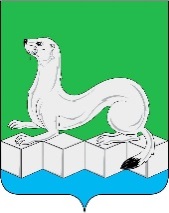 Контрольно-счетная палата Усольского муниципального районаИркутской области665479, Российская Федерация, Иркутская область, Усольский муниципальный район, Белореченское муниципальное образование, рп. Белореченский, здание 100тел./факс (839543) 3-60-86 Е-mail: kspus21@mail.ruОГРН 1213800025361  ИНН 3801154463 КПП 380101001Контрольно-счетная палата Усольского муниципального районаИркутской области665479, Российская Федерация, Иркутская область, Усольский муниципальный район, Белореченское муниципальное образование, рп. Белореченский, здание 100тел./факс (839543) 3-60-86 Е-mail: kspus21@mail.ruОГРН 1213800025361  ИНН 3801154463 КПП 380101001__11.04.2022г.___№_95_______на №________ от_____________                                 Начальнику Управления по социально- культурным вопросам администрации Усольского муниципального района Иркутской областиЖуравской И.В.НаименованиеРешение Думы от 22.12.2020 №164Решение Думы от 30.03.2021  №188Решение Думы от 29.06.2021  №199Решение Думы от 28.09.2021 №206Решение Думы от30.11.2021№217Решение Думы от 21.12.2021№220Последняя сводная бюджетная росписьза 2021 годИсполнен. за 2021гБюджетная роспись101009,1103070,41104137,47106154,76106601,6107419,75107419,75106677,88Уведомление о бюджетных ассигнованиях101009,1103070,41104137,47106154,76106601,6107419,75**Дата утверждения Уведомления о лимитах бюджетных ассигнованиях 25.12.202001.04.202130.06.202129.09.202101.12.202124.12.2021**Уведомление о лимитах бюджетных ассигнованиях101009,1102995,41104062,47106079,76106576,6107394,75**НаименованиеУтверждено бюджетных назначенийпо доходамИсполнено плановых назначенийпо доходамУтверждено бюджетных назначенийпо расходамИсполнено плановых назначений по расходамНе исполнено по доходамНе исполнено по расходамПриносящий доход деятельность (собственные доходы учреждения)2633,211791,242705,751507,37841,971198,38Субсидии на выполнение муниципального задания91739,3191206,9391764,0991231,62532,38532,47Субсидии на иные цели8990,58987,468990,58987,463,043,04Всего формы 0503737103363,02101985,63103460,34101726,451377,391733,89